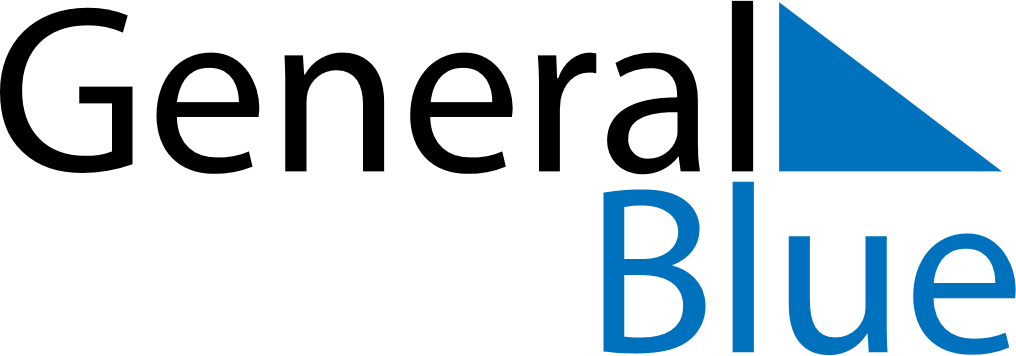 August 2018August 2018August 2018VietnamVietnamMondayTuesdayWednesdayThursdayFridaySaturdaySunday12345678910111213141516171819August Revolution Commemoration Day20212223242526Ghost Festival2728293031